ENK1_PentaGen potvrzení přijetí objednávky č. OV20210396 MRC HollandDoručená pošta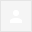 Vážená paní, vážený pane doktore,děkujeme Vám za Vaši objednávku produktů MRC Holland a potvrzujeme tímto její přijetí.S pozdravem a přáním příjemného dneLogistics Specialist
  PentaGen s.r.o.
  tel.: +420 
  e-mail: @pentagen.cz  www.pentagen.cz14:25 (před 15 minutami)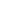 